For any questions or assistance in filling out this form, please call Kari DeWick (315-536-7328).Name____________________________________ Business: ______________________________ Title:_______________________________	Address: _____________________________________  City ____Dundee_________________ 		State  NY__________ Zip Code __________Phone Number _____________________________________ Email __________________________________________ Website______________________________Company Name: ______________________________________________________________________                                                                                                                                                                Company Address:_____________________________________________________________________A.  Describe your business or business idea and any steps you have taken to develop your business.____________________________________________________________________________________________________________________________________________________________________________________________________________________________________________________________________________________________________________________________________________________Describe any training (classes/workshops), education, or experience you have related to your business idea?__________________________________________________________________________________________________________________________________________________________________________________________________________________________________________________________________________________________________________________________________________________________________________________________________________________Have you already completed a business plan for your potential business (please note a business plan will be required prior to approval)? If yes, please attach.  YES	NO  In which of the following areas would you like some guidance? (check the three (3) most important)Financing your BusinessProduction/Processing OptimizationRecordkeeping/BookkeepingMarketingPublic relationsHuman Resources/StaffingManagement Business PlanningInformation technology/website design and maintenanceOther _________________________________________________________________Please state two objectives for your business that you would like to see within the next two years?______________________________________________________________________________________________________________________________________________________________________________________________________________________________________________________________________________________________________________________________________________________________________________________________________  ____________________________________________________________________________________________________________________________________________________________   __________________________________________________________________________________________________________________________________________________________________________________________________________________________________________What skills or knowledge do you hope to gain from your mentor?_________________________________________________________________________________________________________________________________________________________________________________________________________________________________________________________________________________________________________________________________________________________________________________________________________________G.  Job Impact: Note the number of full time or full time equivalents to be created or retained by this project. Please differentiate “new” versus “retained” jobs.* If additional space is required, please continue on a separate sheet.J. Additional Project Information:The following information may help us in evaluating the economic impact that your project will have.  Please provide us with as much of the following as possible and if applicable to your project.Current assessed value of property $______________________ Square footage of construction or expansion project ___ _______________Estimated number of construction jobs created by this project ______________Impact on agricultural land (if applicable):	a. Acreage added to agricultural production______________	b. Acreage removed from agricultural production______________In the space below, please provide any additional information that will help us determine the economic impact of your project.______________________________________________________________________________________
______________________________________________________________________________________
______________________________________________________________________________________
______________________________________________________________________________________
____________________________________________________________________________________________________________________________________________________________________________
______________________________________________________________________________________
______________________________________________________________________________________
______________________________________________________________________________________
____________________________________________________________________________________________________________________________________________________________________________
______________________________________________________________________________________K. Spending BreakdownIn the space provided below, please indicate what you plan on using the funding from the Microenterprise grant for. Please be as specific as possible, and when necessary rough estimates are acceptable. ______________________________________________________________________________________
______________________________________________________________________________________
____________________________________________________________________________________________________________________________________________________________________________
______________________________________________________________________________________
______________________________________________________________________________________
______________________________________________________________________________________
____________________________________________________________________________________________________________________________________________________________________________
______________________________________________________________________________________

L.  How did you hear about the micro-enterprise program? ___________________________________Please return this form to:FLEDCATTN: Dundee Micro-Enterprise Program1 Keuka Business ParkPenn       (315) 536-2389 faxkari@fingerlakesedc.com   Kari DeWitt @ 315-536-7328Our Town RoCKSRaising our Community (especially our) Kids (to be) Strong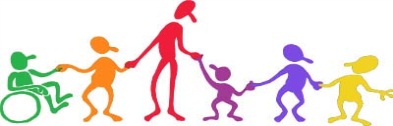 Barrington, Starkey, Dundee 	HEALTH IMPROVEMENT PROJECTwww.ourtownrocks.org1/2016EmployedTotal JobsTotal JobsTotal JobsJobPayAtIn OneIn TwoIn ThreeTitleRangePresentYearYearsYearsI.  Economic Impact: Local, Regional, and StateI.  Economic Impact: Local, Regional, and StateI.  Economic Impact: Local, Regional, and StateI.  Economic Impact: Local, Regional, and StateTotal InvestmentLocalRegionalStateTotal Investment()Total InvestmentTotal Avg. Yearly Goods in $ Currently Purchased in:$LocalRegionalStateTotal Investment()Total InvestmentTotal Avg. Yearly Goods in $ to be Purchased as a Result of the Project in:$Year 1 (following project completion)Year 2 (following project completion)Year 3 (following project completion)Total InvestmentProperty & Special District Taxes Paid$Sales & Use Taxes Paid$H. Project Financial Information:H. Project Financial Information:H. Project Financial Information:H. Project Financial Information:H. Project Financial Information:H. Project Financial Information:H. Project Financial Information:Capital Investment ($)Initial Investment  2015Initial Investment  20152016201620172018Total InvestmentLand $Building$Machinery$Equipment$Inventory$                    Other____________$Funding Source ($)201620162017201720182019Total FundingMicro-enterprise fund$ Cash$FLEDC Loan$Bank Loan$Other$                    ____________$